Upper New York Annual Conference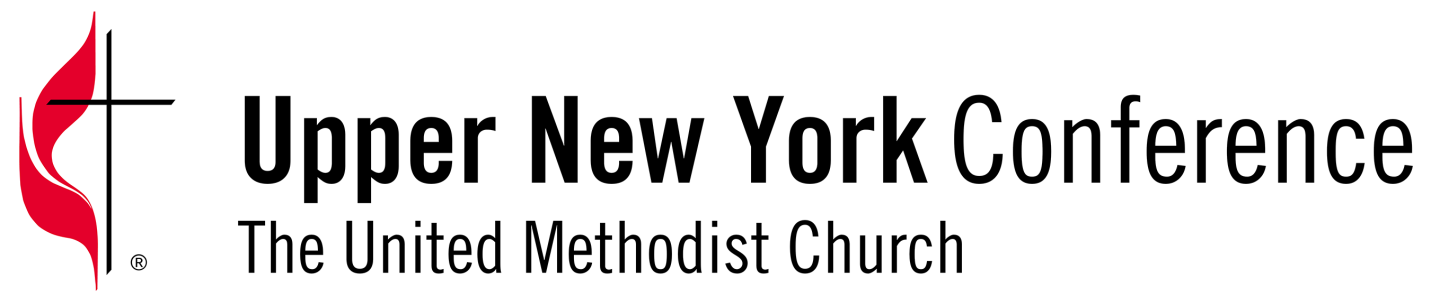 Board of Trustees Meeting Minutes June 6, 2017Voting Members Present: Rev. Richard Barling, Ms. Pam Deckard, Mr. Howard Simonin,  Mr. John Frary, Ms. Kathy King-Griswold, Rev. Cheryl Brown,  Mr. Nathan Trost, Rev. Barbara Brewer, Ms. Joyce Miller, Mr. Hal Schmidt,  Mr. Peter Abdella,  Rev. Jack Keating.Ex-officio Present:   Mr. Kevin Domanico, Mr. Scott Delconte, Mr. Mike Huber. This meeting was held via telephone conference call and the Secretary determined that a quorum was present.The meeting was called to order by President Rich Barling, at 4:05pm.  Mike Huber offered prayer to center our thoughts for the work ahead.A motion was made by John Frary and seconded by Pam Deckard to approve the minutes of the May 18, 2017 meeting as they were presented.  Motion carried unanimously.ANNUAL CONFERENCE UPDATES- All reports are that the report of the Trustees was well received.  As promised at Annual Conference, a team consisting of Cheryl Brown, Pam Deckard, Kevin Domanico, and Beth Dupont will begin to work next week on the Asset Allocation Project.    Rich Barling thanked all who worked on our AC report and putting it together.  Rich also reported that the Open House at the new Conference center was a great success. PROPERTY UPDATES- Pam Deckard guided us through the “Status of properties” for updates that have occurred since our May 18th meeting:Former Hicks UMC – Pam Deckard moved and Cheryl Brown seconded a motion to sell this property for $7,500.  The motion was approved unanimously. Morristown – It was reported that an open house was held at this property without much success.Former Showers UMC – Barb Brewer and Cheryl Brown continue to work on selling this building. Oneonta District parsonage – Joyce Miller reports that the water supply system in this parsonage might need some attention.  Additional testing is currently being done. We reviewed the properties retiring Trustee Howard Simonin has been working on.  Pam will request that Talcottville, Lassellville, and Erieville be assigned to new Trustee, Bob Dietrich as the second trustee and Joyce Miller will become the second assigned Trustee on Mineral Springs.   CCRM ITEMS – Mike Huber updated us on the following items…Wooded section at Camp Asbury – the section of property has been divided into three lots for sale.  All have been listed at $169,000.  We presently have offers on all three lots.  We will move ahead toward selling these three lots.Main Street house in Perry, NY – this residence was formerly used for the Directors house at Camp Asbury and we have listed the property with a realtor.  We have received an offer and we will move ahead toward selling this residence.Mike reported that a seasonal Arts and Crafts building at Skye Farm might need to be demolished as the repair estimate has been placed at $53,000.  Mike will update us further at a future meeting. CAMP FINDLEY DISCUSSION – Rich reported that there is no update since we reported at Annual Conference.  More updates will be made as they are available.  Peter Abdella suggested we reconvene the former team of Bill Gottshcalk-Fielding, Rich Barling, Peter Abdella, Barb Brewer and a CCRM representative to discuss the current situation.   OTHER BUSINESS – There was no other pressing business needing to be conducted at this time.	Our next meeting is scheduled to be in person, at the Conference Center, on Saturday, June 17th from 10:00am until 3:00pm.  With that in mind, we will cancel the conference call scheduled for Thursday, June15th at 7:00pm.  The meeting was adjourned at 5:05pm following a prayer offered by Rich Barling.  Respectfully submitted,Jack Keating Jack KeatingSecretary   